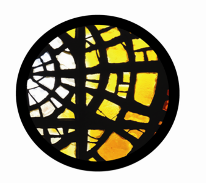 Bible Study Registration Form2022-2023Tuesday session - 9:30-11:30am - starts Sept. 13 – The Prophets/Epic-The Early ChurchFriday session – 6:30-8:00am  -  starts Sept. 9 – The Bible TimelineChoose your preference(s):		_____Tuesday morning		_____Friday morning	       		In-person_____   	Zoom _______ 	   Combo_______Please print clearlyName_____________________________________________________________	Mailing Address	______________________________________________				______________________________________________Phone ________________ cell/home   Add’l Phone__________________cell/homeEmail______________________________________Questions regarding Tuesday Bible Study – contact Kathy Schmidt - 231-499-9507Questions regarding Friday Bible Study Sessions – contact Richard Lewis – 231-883-8162	OR contact the Faith Formation Office @ 231-947-4620 ext. 222Costs for each Study vary – call the persons listed above for information